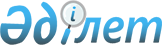 Об утверждении Положения коммунального государственного учреждения "Аппарат Акима города Тараз Жамбылской области"
					
			Утративший силу
			
			
		
					Постановление акимата города Тараз Жамбылской области от 16 января 2015 года № 38. Зарегистрировано Департаментом юстиции Жамбылской области 17 февраля 2015 года № 2531. Утратило силу постановлением акимата города Тараз Жамбылской области от 28 декабря 2016 года № 892      Сноска. Утратило cилу постановлением акимата города Тараз Жамбылской области от 28.12.2016 № 892 (вводится в действие по истечении 10 календарных дней после первого официального опубликования).

      Примечание РЦПИ.
В тексте документа сохранена пунктуация и орфография оригинала.

      В соответствии с Законом Республики Казахстан от 23 января 2001 года "О местном государственном управлении и самоуправлении в Республике Казахстан" и Указом Президента Республики Казахстан от 29 октября 2012 года № 410 "Об утверждении Типового положения государственного органа Республики Казахстан" акимат города Тараз ПОСТАНОВЛЯЕТ:

      1.  Утвердить прилагаемое Положение коммунального государственного учреждения "Аппарат акима города Тараз Жамбылской области".

      2.  Контроль за исполнением настоящего постановления возложить на руководителя аппарата акима города Тараз Умирзакова Жандоса Сарсенбаевича. 

      3.  Настоящее постановление вступает в силу со дня государственной регистрации в органах юстиции и вводится в действие по истечению десяти календарных дней его первого официального опубликования.

 ПОЛОЖЕНИЕ о коммунальном государственном учреждении "Аппарат акима города Тараз Жамбылской области" 1. Общие положения      1.  Коммунальное государственное учреждение "Аппарат акима города Тараз Жамбылской области" является государственным органом Республики Казахстан, осуществляющим руководство в сфере информационно-аналитического, организационно-правового и материально-технического обеспечения деятельности акима и акимата.

      2.  Коммунальное государственное учреждение "Аппарат акима города Тараз Жамбылской области" не имеет ведомств. 

      3.  Коммунальное государственное учреждение "Аппарат акима города Тараз Жамбылской области" осуществляет свою деятельность в соответствии с Конституцией и законами Республики Казахстан, актами Президента и Правительства Республики Казахстан, иными нормативными правовыми актами, а также настоящим Положением. 

      4.  Коммунальное государственное учреждение "Аппарат акима города Тараз Жамбылской области" является юридическим лицом в организационно-правовой форме государственного учреждения, имеет печати и штампы со своим наименованием на государственном языке, бланки установленного образца, в соответствии с законодательством Республики Казахстан счета в органах казначейства.

      5.  Коммунальное государственное учреждение "Аппарат акима города Тараз Жамбылской области" вступает в гражданско-правовые отношения от собственного имени.

      6.  Коммунальное государственное учреждение "Аппарат акима города Тараз Жамбылской области" имеет право выступать стороной гражданско-правовых отношений от имени государства, если оно уполномочено на это в соответствии с законодательством. 

      7.  Коммунальное государственное учреждение "Аппарат акима города Тараз Жамбылской области" по вопросам своей компетенции в установленном законодательством порядке принимает решения, оформляемые приказами руководителя коммунального государственного учреждения "Аппарат акима города Тараз Жамбылской области" и другими актами, предусмотренными законодательством Республики Казахстан.

      8.  Структура и лимит штатной численности коммунального государственного учреждения "Аппарат акима города Тараз Жамбылской области" утверждаются в соответствии с действующим законодательством. 

      9.  Местонахождение юридического лица: почтовый индекс 080008, Республика Казахстан, Жамбылская область, город Тараз, улица Сулейменова № 3.

      10.  Полное наименование государственного органа: Коммунальное государственное учреждение "Аппарат акима города Тараз Жамбылской области".

      11.  Настоящее Положение является учредительным документом коммунального государственного учреждения "Аппарат акима города Тараз Жамбылской области".

      12.  Финансирование деятельности коммунального государственного учреждения "Аппарат акима города Тараз Жамбылской области" осуществляется из республиканского и местного бюджета. 

      13.  Коммунальному государственному учреждению "Аппарат акима города Тараз Жамбылской области" запрещается вступать в договорные отношения с субъектами предпринимательства на предмет выполнения обязанностей, являющихся функциями коммунального государственного учреждения "Аппарат акима города Тараз Жамбылской области".

      Если коммунальному государственному учреждению "Аппарат акима города Тараз Жамбылской области" законодательными актами предоставлено право осуществлять приносящую доходы деятельность, то доходы, полученные от такой деятельности, направляются в доход государственного бюджета. 

 2. Миссия, основные задачи, функции, права и обязанности государственного органа      14.  Миссия Коммунального государственного учреждения "Аппарат акима города Тараз Жамбылской области": 

      осуществление информационно-аналитического, организационно-правового и материально-технического обеспечения деятельности акима и акимата города. 

      15.  Задачи:

      1)  соблюдение Регламента работы акимата города;

      2)  координация деятельности государственных органов на территории города и обеспечение постоянного взаимодействия с местными исполнительными органами;

      3)  иные задачи, предусмотренные законодательством Республики Казахстан. 

      16.  Функции:

      1)  проводит анализ работы исполнительных органов, финансируемых из местного бюджета, предоставляет информацию акиму, акимату города и вышестоящие органы по запрашиваемым ими вопросам; 

      2)  подготовка ежеквартального плана работы аппарата акима города;

      3)  обеспечивает освещение деятельности акима, акимата, аппарата акима города в средствах массовых информации;

      4)  обеспечивает регистрацию в органах юстиции и мониторинг нормативных правовых актов акима, акимата города; 

      5)  проводит анализ состояния исполнительской дисциплины в структурных подразделениях аппарата акима города, исполнительных органах, финансируемых из местного бюджета, и информирует по данному вопросу акиму города; 

      6)  планирует работу аппарата акима города, проведение заседаний акимата, совещаний, семинаров и других мероприятий, организует их подготовку и проведение;

      7)  разрабатывает проекты решений и распоряжений акима, постановлений акимата, приказов руководителя аппарата акима города;

      8)  осуществляет регистрацию и рассылку актов акима, акимата, руководителя аппарата акима города;

      9)  обеспечивает деятельность консультативно-совещательных органов при акиме и акимате, комиссий при аппарате акима города; 

      10)  планирует и организует подготовку и проведение заседаний акимата города, совещаний акима города, дней акима, часов контроля, правового всеобуча и иных мероприятий, осуществляет оформление и рассылку материалов, протоколов совещаний; 

      11)  осуществляет организационную и информационную связь между государственными органами города и аппаратом акима города; 

      12)  осуществляет контроль за исполнением актов и поручений Президента, Правительства и центральных органов Республики Казахстан, а также акима и акимата области, города исполнительными органами, финансируемыми из местного бюджета;

      13)  организует своевременное рассмотрение акимом и членами акимата входящих документов, осуществляет их первоначальную обработку, предварительное рассмотрение, регистрацию, учет, хранение, доставку и расылку;

      14)  осуществляет документационное обеспечение деятельности акима, акимата, аппарата акима города, в том числе секретное делопроизводство, обеспечивает в соответствии с нормативными правовыми актами режим секретности; 

      15)  осуществляет мониторинг государственных услуг, оказываемых исполнительными органами, финансируемыми из местного бюджета;

      16)  осуществляет процедуру организации и проведения государственных закупок;

      17)  обеспечивает поддержку и развитие официального сайта акимата, организующего взаимодействие органов государственного управления с гражданами и организациями в условиях информационного общества;

      18)  осуществляет мониторинг кадров аппарата акима города и исполнительных органов, финансируемых из местного бюджета; 

      19)  организует стажировку, наставничество, оценку деятельности, повышение квалификации и переподготовку государственных служащих аппарата акима города и исполнительных органов, финансируемых из местного бюджета;

      20)  организует и проводит аттестацию, конкурсный отбор, продвижение по службе, привлечение к дисциплинарной ответственности, увольнение государственных служащих аппарата акима города и исполнительных органов, финансируемых из местного бюджета;

      21)  проводит работу по повышению уровня информатизации и развитию информационных систем в городе;

      22)  обеспечивает автоматизацию процесса оказания государственных услуг в соответствии с законодательством Республики Казахстан, по согласованию с уполномоченным органом в сфере информатизации;

      23)  оказывает содействие исполнительным органам, финансируемым из местного бюджета, по развитию электронных услуг, оказываемых в соответствии с законодательством Республики Казахстан об информатизации;

      24)  организует подготовку документов для представления к награждению государственными наградами;

      25)  обеспечивает учет и рассмотрение обращений физических и юридических лиц, организует проведение личного приема граждан акимом, заместителями акима и руководителем аппарата акима города;

      26)  реализует гендерную политику в пределах своей компетенции;

      27)  государственная регистрация актов гражданского состояния по 7 видам (регистрация рождения, заключения брака, расторжение брака, установления отцовства, усыновление/удочерение, перемене фамилии, имени и отчества, смерти);

      28)  выдача повторных свидетельств, справок по регистрации актов гражданского состояния;

      29)  ведение информационной системы "РП ЗАГС" "ИИС ЦОН";

      30)  оказание услуг через портал электронного Правительства e.gov.kz;

      31)  оказание информационных услуг о государственной регистрации актов гражданского состояния;

      32)  взаимодействие с государственными органами, а также предоставление списков, отчетов и сведений;

      33)  представление информации по запросам государственных органов, наделенных контрольными и надзорными функциями;

      34)  оказание правовой помощи гражданам в пределах своей компетенции (по Минской, Кишиневской Конвенции);

      35)  оказание услуг по обращениям граждан;

      36)  отвечать на запросы нотариусов, адвокатов;

      37)  предоставление отчетов в органы юстиции;

      38)  запрашивать и получать от государственных органов и организаций необходимую информацию;

      17.  Права и обязанности:

      1)  представлять интересы акима, акимата, аппарата акима города в судах, во взаимоотношениях с государственными органами, организациями по вопросам повышения эффективности управления на соответствующей территории;

      2)  в пределах своей компетенции запрашивать и получать необходимую информацию, документы и иные материалы от должностных лиц государственных органов и других организаций в пределах компетенции акима, акимата и аппарата акима города;

      3)  исполнять качественно и в срок акты и поручения Президента, Правительства Республики Казахстан и иных центральных исполнительных органов, акимов и акиматов области, города;

      4)  в случае официального запроса об юридических и физических лиц представлять необходимые материалы и информацию в пределах своей компетенции и в рамках законодательства;

      5)  участвовать на заседаниях акиматов различных уровней, коллегиях, совещаниях местных исполнительных органов;

      6)  соблюдать нормы действующего законодательства Республики Казахстан;

      7)  давать физическим и юридическим лицам разъяснения по вопросам, отнесенным к компетенции;

      8)  проводить на постоянной основе проверки исполнения актов Президента, Правительства Республики Казахстан, акимата, акима области и города, принимать меры по устранению выявленных нарушений закона;

      9)  участвовать в разработке проектов нормативных правовых актов;

      10)  привлекать работников аппарата акима, отделов и иных органов финансируемых из республиканского и местного бюджета, к участию в подготовке вопросов, вносимых на заседания акимата области и города, а также Правительства Республики Казахстан;

      11)  приобретать и осуществлять имущественные и неимущественные права;

      12)  быть истцом и ответчиком в суде от имени акимата, акима и аппарата акима;

      13)  обеспечивать соблюдение сотрудниками коммунального учреждения "Аппарат акима города Тараз Жамбылской области" норм этики государственных служащих;

      14)  осуществлять иные права и обязанности в соответствии с законодательством Республики Казахстан.

 3. Организация деятельности государственного органа       18.  Руководство коммунального государственного учреждения "Аппарат акима города Тараз Жамбылской области" осуществляется первым руководителем, который несет персональную ответственность за выполнение возложенных на коммунальное государственное учреждение "Аппарат акима города Тараз Жамбылской области" задач и осуществление им своих функций. 

      19.  Первый руководитель коммунального государственного учреждения "Аппарат акима города Тараз Жамбылской области" назначается на должность и освобождается от должности акимом города.

      20.  Первый руководитель коммунального государственного учреждения "Аппарат акима города Тараз Жамбылской области" не имеет заместителей.

      21.  Полномочия первого руководителя коммунального государственного учреждения "Аппарат акима города Тараз Жамбылской области":

      1)  давать доверенности и представляет аппарат акима города в государственных органах, иных организациях, во взаимоотношениях с гражданами;

      2)  организует и руководит работой аппарата акима и несет персональную ответственность за выполнение возложенных на него функций и задач;

      3)  осуществляет перспективное и текущее планирование деятельности акима, акимата, аппарата акима города;

      4)  организует работу по контролю за выполнение законов Республики Казахстан, Указов Президента Республики Казахстан, постановлений Правительства Республики Казахстан, решений и распоряжений акима области и города, постановлений акимата области и города;

      5)  координирует работу отделов аппарата акима и отделов акимата по вопросам контроля; 

      6)  осуществляет обеспечение деятельности по проведению аттестации, конкурсного отбора, продвижение по службе, привлечению к дисциплинарной ответственности, стажировке наставничеству, оценке эффективности, повышению квалификации и переподготовке государственных служащих аппарата акима города и исполнительных органов, финансируемых из местного бюджета;

      7)  организует проведение заседаний акимата города, подготовку и проведение совещаний;

      8)  проводит анализ состояния исполнительской дисциплины в структурных подразделениях аппарата акима города и исполнительных органов, финансируемых из местного бюджета, информирует акима города;

      9)  организует работу по проведению выборов, составлению списков избирателей города, первичного списка кандидатов в присяжные заседатели;

      10)  ведет переписку с государственными органами, иными организациями по вопросам, входящим в компетенцию и не требующим решения акима города;

      11)  проводит личный прием граждан согласно графику приема, рассматривает в установленные законодательством сроки обращения физических и юридических лиц, принимает по ним необходимые меры;

      12)  в установленном законодательством порядке принимает, увольняет, привлекает к дисциплинарной ответственности работников, принятых по трудовому договору, решает вопросы поощрения, оказания материальной помощи и наложения дисциплинарных взысканий, оформляет командировочные документы, представляет ежегодные трудовые отпуска;

      13)  издает приказы и дает указания, обязательные для исполнения работниками аппарата акима города, подписывает служебную документацию в пределах компетенции;

      14)  образует рабочие группы для разработки проектов нормативных правовых актов, программ и других документов;

      15)  в пределах своей компетенции распоряжается денежными средствами аппарата акима города, осуществляет контроль за целевым использованием бюджетных средств, имеет право подписи на финансовых документах;

      16)  обеспечивает соблюдение установленного Регламентом акимата города порядка прохождения и утверждения вносимых на рассмотрение акимата и акима города вопросов, проектов постановлений акимата города, решений и распоряжений акима города; 

      17)  устанавливает внутренний трудовой распорядок в аппарате акима города;

      18)  утверждает смету расходов аппарата акима города;

      19)  организует и обеспечивает реализацию кадровой политики акима города; 

      20)  утверждает перечень рассылки заверенных копий постановлений, протокольных поручений акимата города, решений и распоряжений акима города;

      21)  на руководителя аппарата возлагается, непосредственная обязанность по противодействию коррупции с установлением персональной ответственности;

      22)  осуществляет иные полномочия в соответствии с законодательством Республики Казахстан по вопросам, отнесенным к его компетенции.

      Исполнение полномочий первого руководителя коммунального государственного учреждения "Аппарат акима города Тараз Жамбылской области" в период его отсутствия осуществляется лицом, его замещающим в соответствии с действующим законодательством. 

      22.  Аппарат коммунального государственного учреждения "Аппарат акима города Тараз Жамбылской области" возглавляется руководителем аппарата, назначаемым на должность и освобождаемым от должности в соответствии с действующим законодательством Республики Казахстан. 

 4. Имущество аппарата акима      23.  Коммунальное государственное учреждение "Аппарат акима города Тараз Жамбылской области" может иметь на праве оперативного управления обособленное имущество в случаях, предусмотренных законодательством. 

      Имущество коммунального государственного учреждения "Аппарат акима города Тараз Жамбылской области" формируется за счет имущества, переданного ему собственником. 

      24.  Имущество, закрепленное за коммунальным государственным учреждением "Аппарат акима города Тараз Жамбылской области" относится к коммунальной собственности.

      25.  Коммунальное государственное учреждение "Аппарат акима города Тараз Жамбылской области" не вправе самостоятельно отчуждать или иным способом распоряжаться закрепленным за ним имуществом и имуществом, приобретенным за счет средств, выданных ему по плану финансирования, если иное не установлено законодательством. 

 5. Реорганизация и упразднение государственного органа       26.  Реорганизация и упразднение коммунального государственного учреждения "Аппарат акима города Тараз Жамбылской области" осуществляется в соответствии с законодательством Республики Казахстан.


					© 2012. РГП на ПХВ «Институт законодательства и правовой информации Республики Казахстан» Министерства юстиции Республики Казахстан
				
      Аким города 

Н. Календеров
Утверждено постановлением
акимата города Тараз
от "16" января 2015 года № 38